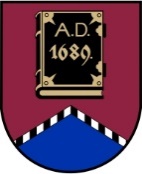 ALŪKSNES NOVADA PAŠVALDĪBAreģistrācijas numurs  90000018622DĀRZA IELĀ 11, ALŪKSNĒ,  ALŪKSNES NOVADĀ, LV – 4301, TĀLRUNIS 64381496, E-PASTS: dome@aluksne.lvA/S „SEB banka”, KODS: UNLALV2X, KONTS Nr.LV58UNLA0025004130335SAISTOŠIE NOTEIKUMI Alūksnē2020. gada 26. martā						                                      Nr. /2020APSTIPRINĀTIar Alūksnes novada domes26.03.2020. lēmumu Nr. 	          (protokols Nr. 4, . punkts)Grozījumi Alūksnes novada domes 2016.gada 24.novembra saistošajos noteikumos Nr.23/2016 “Par pirmsskolas vecuma bērnu reģistrācijas, uzņemšanas un atskaitīšanas kārtību Alūksnes novada pašvaldības izglītības iestādēs”Pamatojoties uz likuma “Par pašvaldībām” 43. panta trešo daļu, Vispārējās izglītības likuma 26.panta pirmo daļu, Izdarīt Alūksnes novada domes 2016. gada 24. novembra saistošajos noteikumos Nr. 23/2016 “Par pirmsskolas vecuma bērnu reģistrācijas, uzņemšanas un atskaitīšanas kārtību Alūksnes novada pašvaldības izglītības iestādēs” šādus grozījumus:Izteikt 3.punktu šādā redakcijā: “3. Bērnu reģistrāciju veic izglītības iestāde, kura īsteno pirmsskolas izglītības programmas.”1.2.Izteikt 5.punktu šādā redakcijā:“5. Izglītības iestādē ir tiesības tikt reģistrētam Latvijas Republikā deklarētam bērnam.”1.3.Izteikt 6.1. apakšpunktu šādā redakcijā:“6.1. uzrāda savu personu apliecinošu dokumentu. Likumiskais pārstāvis papildus uzrāda dokumentu, kas dod viņam tiesības rīkoties bērna interesēs (piemēram, bāriņtiesas lēmumu, pilnvaru, u.c.).”1.4. Izteikt 6.2.apakšpunktu šādā redakcijā:“6.2. uzrāda dokumentu, kas apliecina bērna dzimšanas fakta reģistrāciju;”1.5. Papildināt 6.punktu ar 6.4.apakšpunktu šādā redakcijā: “6.4. iesniedz dokumentus, kas apliecina statusa “izglītības iestādes lēmums” piešķiršanu.”1.6. Izteikt 9.punktu šādā redakcijā: “9. Bērnu vietu rindā izglītības iestāde, ievērojot iesniegumu reģistrēšanas secību, aktualizē uz 1.janvāri, 1.aprīli, 1.jūliju un 1.oktobri. Bērnu rindu reģistrs ir pieejams Alūksnes novada pašvaldības mājas lapā www.aluksne.lv Izglītības sadaļā, izvēloties atbilstošo izglītības iestādi.”1.7. Papildināt 12.punktu ar teikumu  “Statusu “brālis/māsa” zaudē gadījumā, ja bērns maina izglītības iestādi līdz pamatizglītības uzsākšanai.”1.8. Aizstāt 13.6. apakšpunktā vārdu “viedoklis” ar vārdu “dokuments”.1.9. Svītrot 13.7. apakšpunktā vārdu “pedagoģiskais”.1.10. Aizstāt 13.9. apakšpunktā vārdus “Sociālā dienesta” ar vārdiem “Sociālo lietu pārvaldes”.1.11. Papildināt 14. punktu aiz vārda “statusa” ar vārdu “izglītības”.1.12. Izteikt 16.punktu šādā redakcijā:“16. Izglītības iestādes vadītājs elektroniski vai telefoniski informē bērna vecākus par vietas piešķiršanu izglītības iestādē, norādot pieteikšanās termiņu ne īsāku par 15 darba dienām no izglītības iestādes vadītāja lēmuma pieņemšanas dienas, un izglītības iestādē iesniedzamajiem dokumentiem.”1.13. Izteikt 18.punktu šādā redakcijā: “18. Vecāki var noraidīt izglītības iestādes piedāvājumu un atteikties no piešķirtās vietas uz vienu mācību gadu, saglabājot pirmreizējo reģistrācijas datumu.”1.14. Svītrot 19.1.2. apakšpunktu.1.15. Izteikt 23.punktu šādā redakcijā:“23. Izglītības iestādes vadītājs, komplektējot grupas, ievēro Vispārējās izglītības likumu, šos noteikumus, Izglītības iestādes nolikumu un citus spēkā esošos normatīvos aktus.”1.16. Svītrot 24.punktu.1.17. Aizstāt 32.punktā vārdu “rakstiski” ar vārdiem “rakstiski vai elektroniski” un vārdus “Izglītības iestādē” ar vārdiem  “pašvaldības grāmatvedībā”.1.18. Svītrot 33.2.apakšpunktā vārdus “un pirmsskolas izglītības satura apguves vērtējumu (pielikums Nr.5) un līdz 15.augustam pieņem lēmumu par bērna atskaitīšanu no izglītības iestādes.”1.19. Izteikt pielikumu Nr.1 jaunā redakcijā.1.20. Izteikt pielikumu Nr. 3 jaunā redakcijā.1.21. Svītrot pielikumā Nr. 4 vārdus “Pielikumā: bērna pirmsskolas izglītības satura apguves vērtējums uz 1 lapas.”1.22. Svītrot pielikumu Nr. 5.Saistošie noteikumi stājas spēkā nākamajā dienā pēc to publicēšanas Alūksnes novada pašvaldības laikrakstā “Alūksnes Novada Vēstis”.Domes priekšsēdētājs 							                 A.DUKULISAlūksnes novada domes 26.03.2020. saistošo noteikumu Nr._/2020 “Par pirmsskolas vecuma bērnu reģistrācijas, uzņemšanas un atskaitīšanas kārtību Alūksnes novada pašvaldības izglītības iestādēs”pielikums Nr.1                          _	___________________(iestādes nosaukums)_______________________________________________							( vecāka vārds, uzvārds, personas kods)					_______________________________________________                                                                                 (deklarētā dzīvesvieta)_______________________________________________							       (faktiskā dzīvesvieta)Tālrunis:	_____________________E-pasts:	_____________________IESNIEGUMS REĢISTRĀCIJAILūdzu  reģistrēt manu dēlu/meitu 		 						 (vārds, uzvārds)personas kods ׀_׀_׀_׀_׀_׀_׀ – ׀_ ׀_׀_׀_׀_׀_׀dzimšanas dati                                 ____. ___________________. _____________.		     (datums)	    mēnesis)		    (gads)deklarētā dzīvesvieta 									_________ faktiskā dzīvesvieta 										___ rindā pirmsskolas izglītības iestādē _______________________________________________Vēlamais uzņemšanas laiks _____________________________________________________Iesniegumam pievienoju ______________________________________________________________________________________________________________________________________________________Apliecinu, ka esmu iepazinies ar Alūksnes novada domes saistošajiem noteikumiem Nr.23/2016 “Par bērnu reģistrācijas, uzņemšanas un atskaitīšanas kārtību Alūksnes novada pašvaldības izglītības iestādēs”.Piekrītu, ka šajā iesniegumā un pievienotajos dokumentos norādītos personas datus Alūksnes novada pašvaldība apstrādā kā pārzinis atbilstoši piemērojamajiem normatīvajiem aktiem, tajā skaitā Eiropas Parlamenta un Padomes Regulai (ES) 2016/679 (2016. gada 27. aprīlis) par fizisku personu aizsardzību attiecībā uz personas datu apstrādi un šādu datu brīvu apriti un ar ko atceļ Direktīvu 95/46/EK. Esmu informēts, ka apstrādes nolūki un tiesiskais pamats ir iesnieguma izvērtēšana. Apliecinu, ka personu dati, ko  iesniedzu Izglītības iestādei, ir iegūti likumīgi un tiem ir tiesības šos personas datus izpaust minētajā nolūkā, kā arī apstiprinu, ka šīs personas ir informētas par personas datu apstrādi un tās ir piekritušas vai citādi atļāvušas šādu datu apstrādi, kā arī ir informētas par savām kā datu subjektu tiesībām.Papildus informācija par Alūksnes novada pašvaldības veikto personas datu apstrādi atrodama www.aluksne.lvApliecinu, ka manis sniegtās ziņas ir patiesas un par jebkurām izmaiņām sniegtajās ziņās apņemos informēt izglītības iestādi.___.gada___________ Vecāka  paraksts 			/			/	Atzīme par iesnieguma saņemšanu:___.gada__________ Saņēmēja paraksts 			/			/plkst.___________			Rindas Nr. _________ (iestājoties)Statuss (ja tiek piešķirts) _________________Iesnieguma reģistrācijas Nr. _______________Domes priekšsēdētājs							               A.DUKULISAlūksnes novada domes  26.03.2020. saistošo noteikumu Nr.___/2020 „Par pirmsskolas vecuma bērnu reģistrācijas, uzņemšanas un atskaitīšanas kārtību Alūksnes novada pašvaldības izglītības iestādēs”pielikums Nr.3     __________	__________________________________(iestādes nosaukums)_______________________________________________						  (iesniedzēja vārds, uzvārds, personas kods)					_______________________________________________                                                                                 (deklarētā dzīvesvieta)_______________________________________________							       (faktiskā dzīvesvieta)Tālrunis: 	__________________E-pasts:		___________________						IESNIEGUMSUZŅEMŠANAI IZGLĪTĪBAS IESTĀDĒLūdzu uzņemt manu dēlu/meitu 		       						      (vārds, uzvārds)personas kods ׀_׀_׀_׀_׀_׀_׀ – ׀_׀_׀_׀_׀_׀dzimšanas dati			__________. ____________________.___________			(datums)		(mēneis)	    (gads ) deklarētā dzīvesvieta 									_________________       faktiskā dzīvesvieta 										__________pirmsskolas izglītības iestādē ______________________________________________________________                                                             (izglītības iestādes nosaukums __________________________________________________________________________________			(izglītības programmas nosaukums, kods)Iesniegumam pievienoju:1.Bērna medicīnisko karti 026/u                                   ׀_׀                2.Dokumentu, kas apliecina statusa ,,Izglītības iestādes lēmums piešķiršanu” ׀_׀3.Pedagoģiski medicīniskās komisijas atzinumu           ׀_׀Apliecinu, ka esmu iepazinies ar Izglītības iestādes nolikumu, izglītības iestādes reģistrācijas apliecību, iekšējās kārtības noteikumiem, pirmsskolas izglītības programmu un licenci.Piekrītu, ka šajā iesniegumā un pievienotajos dokumentos norādītos personas datus Alūksnes novada pašvaldība apstrādā kā pārzinis atbilstoši piemērojamajiem normatīvajiem aktiem, tajā skaitā Eiropas Parlamenta un Padomes Regulai (ES) 2016/679 (2016. gada 27. aprīlis) par fizisku personu aizsardzību attiecībā uz personas datu apstrādi un šādu datu brīvu apriti un ar ko atceļ Direktīvu 95/46/EK. Esmu informēts, ka apstrādes nolūki un tiesiskais pamats ir iesnieguma izvērtēšana. Apliecinu, ka personu dati, ko iesniedzu Izglītības iestādei, ir iegūti likumīgi un tiem ir tiesības šos personas datus izpaust minētajā nolūkā, kā arī apstiprinu, ka šīs personas ir informētas par personas datu apstrādi un tās ir piekritušas vai citādi atļāvušas šādu datu apstrādi, kā arī ir informētas par savām kā datu subjektu tiesībām.Papildus informācija par Alūksnes novada pašvaldības veikto personas datu apstrādi atrodama www.aluksne.lv.___.gada___________ Iesniedzēja paraksts: 			/			/Atzīme par iesnieguma saņemšanu:__.gada__________ Saņēmēja paraksts: 			/			/Iesnieguma reģistrācijas Nr. _______________Domes priekšsēdētājs							               A.DUKULISAlūksnes novada domes  26.03.2020. saistošo noteikumu Nr. /2020 „Par pirmsskolas vecuma bērnu reģistrācijas, uzņemšanas un atskaitīšanas kārtību Alūksnes novada pašvaldības izglītības iestādēs”pielikums Nr.4Pašvaldības izglītības iestādes veidlapas rekvizītiIZZIŅA_____________________________(vieta)__.__.__________.									Nr.____Par pirmsskolas izglītības programmas apguvi_______________________________________________________________________apliecina, ka  (pašvaldības izglītības iestādes nosaukums)	________________________________________________, personas kods ____________________                                (bērna vārds, uzvārds),	__________________________________________________________________________________		                              (deklarētās dzīvesvietas adrese)					No ___.___.______.  līdz ___.___.______. ir apmeklējis(usi)________________________________________________________ īstenoto izglītības programmu    (pašvaldības izglītības iestādes nosaukums lokatīvā)_______________________________________________________________________________	                                (izglītības programmas nosaukums, kods) Vadītājs									(vārds, uzvārds)Domes priekšsēdētājs							               A.DUKULISAlūksnes novada domes saistošo noteikumu Nr. __/2020“Grozījumi Alūksnes novada domes 2016. gada 24.novembra saistošajos noteikumos Nr.23/2016 ,, Par pirmsskolas vecuma bērnu reģistrācijas, uzņemšanas un atskaitīšanas kārtību Alūksnes novada pašvaldības izglītības iestādēs” paskaidrojuma rakstsDomes  priekšsēdētājs			                                             		A.DUKULISPaskaidrojuma raksta sadaļasNorādāmā informācija1.Projekta nepieciešamības pamatojumsSaistošie noteikumi nepieciešami, lai:1) precizētu un papildinātu iesniegumu reģistrācijas kārtību;2) precizētu un papildinātu bērnu uzņemšanas izglītības iestādē kārtību;3) precizētu un papildinātu bērna atskaitīšanas no izglītības iestādes kārtību.2.Īss projekta satura izklāstsSaistošo noteikumu grozījumi:1) precizē iesniedzamos un uzrādāmos dokumentus, reģistrējot bērnu rindā vai uzņemot izglītības iestādē, nosaka iegūto datu apstrādāšanu atbilstoši piemērojamajiem normatīvajiem aktiem (grozījumu 1.3.,1.4.,1.5.,1.8. apakšpunkti, pielikums Nr.1, pielikums Nr.3);2 )nosaka, ka izglītības iestādes aktualizēs bērnu rindu reģistru četras reizes gadā un šī informācija būs pieejama Alūksnes novada pašvaldības mājas lapā www.aluksne.lv (grozījumu 1.6. apakšpunkts);3) paredz, ka izglītības iestādes pie izziņas par pirmsskolas izglītības programmas apguvi nepievienos bērna pirmsskolas izglītības satura apguves vērtējumu. Bērnu mācību sasniegumu vērtējumu vecāki saņem saskaņā ar katras iestādes bērnu mācību sasniegumu vērtēšanas kārtību (grozījumu 1.22. apakšpunkts);4) paredz, ka ārpuskārtas statusu “izglītības iestādes lēmums” attiecina uz visiem pirmsskolas izglītības iestādes darbiniekiem (grozījumi 1.8.apakšpunkts);5) nosaka, ka ārpuskārtas “statusu brālis/māsa” zaudē rindā reģistrētais bērns, ja iestādē uzņemtais brālis/māsa maina izglītības iestādi līdz pamatizglītības uzsākšanai (grozījumi 1.6.apakšpunkts);6) nosaka, ka izglītības iestādē ir tiesības tikt reģistrētam Latvijas Republikā deklarētam bērnam(1.2.apakšpunkts)3.Informācija par plānoto projekta ietekmi uz pašvaldības budžetuSaistošo noteikumu izpilde finansiāli neietekmēs pašvaldības budžetu.4.Informācija par plānoto projekta ietekmi uz uzņēmējdarbības vidi pašvaldības teritorijāNeietekmē.5.Informācija par administratīvajām procedūrāmSaistošie noteikumi tiks publicēti Alūksnes novada pašvaldības laikrakstā ,Alūksnes Novada Vēstis” un ievietoti Alūksnes novada pašvaldības mājas lapā www.aluksne.lv6.Informācija par konsultācijām ar privātpersonāmKonsultācijas  notikušas ar pirmsskolas izglītības iestāžu vadītājiem, Alūksnes novada bāriņtiesas priekšsēdētāju.